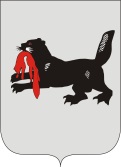 ИРКУТСКАЯ ОБЛАСТЬСЛЮДЯНСКАЯТЕРРИТОРИАЛЬНАЯ ИЗБИРАТЕЛЬНАЯ КОМИССИЯг. СлюдянкаО предложении администрациям  городских и сельских поселений выделить специальные места для размещения предвыборных печатных агитационных материалов при проведении выборов Президента Российской Федерации        В целях реализации календарного плана мероприятий по подготовке и проведению выборов Президента Российской Федерации, утвержденного постановлением Центральной избирательной комиссии Российской Федерации от 8 декабря 2023 года №140/1081-8, на основании пункта 7 статьи 55 Федерального закона от 10 января 2003 года № 19-ФЗ «О выборах Президента Российской Федерации», Слюдянская территориальная избирательная комиссияРЕШИЛА:Предложить администрациям Слюдянского, Байкальского, Култукского, Утуликского, Новоснежнинского, Быстринского, Портбайкальского, Маритуйского городских и сельских поселений в целях размещения печатных агитационных материалов кандидатов, политических партий, выдвинувших зарегистрированных кандидатов, при проведении выборов Президента Российской Федерации 15-17 марта 2024 года:выделить и оборудовать на территории каждого избирательного участка, расположенного в границах городского либо сельского поселения, специальные места для размещения предвыборных печатных агитационных материалов;информацию о выделении и оборудовании специальных мест для размещения предвыборных печатных агитационных материалов направить в администрацию Слюдянского муниципального района не позднее 7 февраля 2024 года для последующего утверждения единого перечня и опубликования его в газете «Славное море». 2. Направить копию настоящего решения в администрацию Слюдянского муниципального района, администрации городских и сельских поселений.Разместить настоящее решение на странице Слюдянской территориальной избирательной комиссии на едином интернет-портале территориальных избирательных комиссий Иркутской области в информационно-телекоммуникационной сети «Интернет».Председатель Слюдянской территориальной избирательной комиссии		                                                                              Н.Л. ЛазареваСекретарь Слюдянской территориальной избирательной комиссии						                                      Н.Л. ТитоваР Е Ш Е Н И ЕР Е Ш Е Н И Е31 января 2024 года№ 103/873 